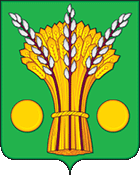 СОВЕТ НАРОДНЫХ ДЕПУТАТОВТАЛОВСКОГО СЕЛЬСКОГО ПОСЕЛЕНИЯКАНТЕМИРОВСКОГО МУНИЦИПАЛЬНОГО РАЙОНАВОРОНЕЖСКОЙ ОБЛАСТИРЕШЕНИЕ№ 86                                                                                         20 июня 2022 г.с.ТалыОб утверждении Порядка выдвижения, внесения, обсуждения, рассмотрения инициативных проектов, а также проведения их конкурсного отбора в Таловском сельском поселенииВ соответствии со статьей 26.1 Федерального закона от 06.10.2003 № 131-ФЗ «Об общих принципах организации местного самоуправления в Российской Федерации», Уставом Таловского сельского поселения, руководствуясь предложением прокуратуры Кантемировского района о принятии нормативного правового акта в порядке реализации нормотворческой инициативы прокурора района от 14.06.2022г № 2-10-2022, Совет народных депутатов Таловского сельского поселения Кантемировского муниципального района Воронежской области РЕШИЛ:1. Утвердить Порядок выдвижения, внесения, обсуждения, рассмотрения инициативных проектов, а также проведения их конкурсного отбора в Таловском сельском поселении согласно Приложению к настоящему решению.2. Контроль за выполнением настоящего решения возложить на главу Таловского сельского поселения.3. Решение вступает в силу после его официального опубликования в Вестнике муниципальных правовых актов Таловского сельского поселения Кантемировского муниципального района Воронежской области.ПРИЛОЖЕНИЕк решению Совета народных депутатов Таловского сельского поселения от 20 июня 2022 года № 86Порядоквыдвижения, внесения, обсуждения, рассмотрения инициативных проектов, а также проведения их конкурсного отбора в Таловском сельском поселенииРаздел 1. Общие положенияНастоящий Порядок выдвижения, внесения, обсуждения, рассмотрения инициативных проектов, а также проведения их конкурсного отбора в Таловском сельском поселении (далее - Порядок) устанавливает общие положения, а также правила осуществления процедур по выдвижению, внесению, обсуждению, рассмотрению инициативных проектов, а также проведению их конкурсного отбора в Таловском сельском поселении.Настоящий порядок не применяется в отношении инициативных проектов, выдвигаемых для получения финансовой поддержки за счет межбюджетных трансфертов из бюджета субъекта Российской Федерации.Основные понятия, используемые для целей настоящего Порядка:инициативные проекты - проекты, разработанные и выдвинутые в соответствии с настоящим Порядком инициаторами проектов в целях реализации на территории, части территории Таловского сельского поселения мероприятий, имеющих приоритетное значение для жителей Таловского сельского поселения, по решению вопросов местного значения или иных вопросов, право решения которых предоставлено органам местного самоуправления Таловского сельского поселения.инициативные платежи - денежные средства граждан, индивидуальных предпринимателей и образованных в соответствии с законодательством Российской Федерации юридических лиц, уплачиваемые на добровольной основе и зачисляемые в соответствии с Бюджетным кодексом Российской Федерации в бюджет Таловского сельского поселения в целях реализации конкретных инициативных проектов;согласительная комиссия - постоянно действующий коллегиальный орган администрации Таловского сельского поселения (далее – администрация), созданный в целях проведения конкурсного отбора инициативных проектов;инициаторы проекта - физические и юридические лица, соответствующие требованиям, установленным законом об общих принципах организации местного самоуправления в Российской Федерации, а также настоящим Порядком.Раздел 2. Порядок выдвижения инициативных проектовВыдвижение инициативных проектов осуществляется инициаторами проектов.Инициаторами проектов могут выступать:инициативные группы численностью не менее пяти граждан, достигших шестнадцатилетнего возраста и проживающих на территории Таловского сельского поселения;органы территориального общественного самоуправления, осуществляющие свою деятельность на территории Таловского сельского поселения;старосты сельских населенных пунктов, входящих в состав Таловского сельского поселения;индивидуальные предприниматели, осуществляющие свою деятельность на территории Таловского сельского поселения;юридические лица, осуществляющие свою деятельность на территории Таловского сельского поселения, в том числе социально - ориентированные некоммерческие организации..Инициативные проекты, выдвигаемые инициаторами проектов, составляются по форме согласно Приложению № 1 к настоящему Порядку и должны содержать сведения, установленные законодательством об общих принципах организации местного самоуправления в Российской Федерации, а также настоящим Порядком..Инициативные проекты, предлагаемые (планируемые) к реализации в очередном финансовом году, могут быть выдвинуты инициаторами проектов в текущем финансовом году.Раздел 3. Порядок обсуждения инициативных проектовИнициативный проект до его внесения в администрацию Таловского сельского поселения подлежит рассмотрению на сходе, собрании или конференции граждан, в том числе на собрании или конференции граждан по вопросам осуществления территориального общественного самоуправления, в целях обсуждения инициативного проекта, определения его соответствия интересам жителей Таловского сельского поселения или его части, целесообразности реализации инициативного проекта, а также принятия сходом, собранием, конференцией решения о поддержке инициативного проекта.Выявление мнения граждан по вопросу о поддержке инициативного проекта может проводиться путём опроса граждан, сбора их подписей.Возможно рассмотрение нескольких инициативных проектов на одном сходе, на одном собрании, на одной конференции граждан.Проведение схода, собрания, конференции и опроса граждан, сбора их подписей осуществляется в соответствии с законодательством об общих принципах организации местного самоуправления в Российской Федерации, Уставом Таловского сельского поселения, а также решениями Совета народных депутатов Таловского сельского поселения с учетом особенностей, предусмотренных настоящим Порядком.Раздел 4. Порядок внесения инициативных проектовВнесение инициативного проекта осуществляется инициатором проекта путём направления в администрацию Таловского сельского поселения инициативного проекта, который должен содержать:описание проблемы, решение которой имеет приоритетное значение для жителей Таловского сельского поселения или его части;обоснование предложений по решению указанной проблемы;описание ожидаемого результата (ожидаемых результатов) реализации инициативного проекта;предварительный расчет необходимых расходов на реализацию инициативного проекта;планируемые сроки реализации инициативного проекта;сведения о планируемом (возможном) финансовом, имущественном и (или) трудовом участии заинтересованных лиц в реализации данного проекта;указание на объем средств местного бюджета в случае, если предполагается использование этих средств на реализацию инициативного проекта, за исключением планируемого объема инициативных платежей;указание на территорию муниципального образования или его часть, в границах которой будет реализовываться инициативный проект, в соответствии с порядком, установленным нормативным правовым актом представительного органа муниципального образования.К инициативному проекту прикладываются:протокол схода, собрания или конференции граждан, результаты опроса граждан и (или) подписные листы, подтверждающие поддержку инициативного проекта жителями Таловского сельского поселения или его части;заявление инициаторов проекта о внесении инициативного проекта, подписанное ими;согласие на обработку их персональных данных, составленное по форме согласно Приложению № 3 к настоящему Порядку, в случае если инициатором проекта выступают физические лица.Информация о внесении инициативного проекта в администрацию подлежит обнародованию и размещению на официальном сайтеТаловского сельского поселения в информационно-телекоммуникационной сети «Интернет» в течение трех рабочих дней со дня внесения инициативного проекта в администрацию и должна содержать сведения, указанные в инициативном проекте, а также сведения об инициаторах проекта.Одновременно граждане информируются о возможности представления в администрацию своих замечаний и предложений по инициативному проекту с указанием срока их представления, который не может составлять менее пяти рабочих дней.Свои замечания и предложения вправе направлять жители Таловского сельского поселения, достигшие шестнадцатилетнего возраста.Указанная информация может доводиться до сведения граждан старостой населенного пункта.Поступивший инициативный проект и приложенные к нему документы в этот же день регистрируются в журнале входящей корреспонденции администрации ответственным за это должностным лицом и передаются главе Таловского сельского поселения, который в течение двух рабочих дней с этого момента дает работнику администрации, в должностные обязанности которого включены вопросы рассмотрения инициативных проектов, поручение о проверке правомерности, возможности, целесообразности реализации соответствующего инициативного проекта.Раздел 5. Порядок рассмотрения инициативных проектовИнициативный проект, внесённый в администрацию, подлежит обязательному рассмотрению в течение 30 дней со дня его внесения на соответствие требованиям, установленным разделами 2, 3, 4 настоящего Порядка.Администрация осуществляет подготовку заключения о правомерности, возможности, целесообразности реализации соответствующего инициативного проекта (далее – заключение).Подготовка заключения осуществляется по каждому инициативному проекту работником администрации, в должностные обязанности которого включены эти вопросы, который не позднее 12 рабочих дней с момента поручения ему такой проверки передает такое заключение главе Таловского сельского поселения.В случае если в администрацию внесено несколько инициативных проектов, в том числе с описанием аналогичных по содержанию приоритетных проблем, администрация в течение трех рабочих дней с момента поступления последнего из этих инициативных проектов передает их нарочно председателю согласительной комиссии для проведения конкурсного отбора, о чем в этот же срок письменно информирует инициатора проекта.К конкурсному отбору не допускаются инициативные проекты, в случаях, указанных в пунктах 1-5 части 5.7. раздела 5 настоящего Порядка.Администрация по результатам рассмотрения инициативного проекта принимает одно из следующих решений:поддержать инициативный проект и продолжить работу над ним в пределах бюджетных ассигнований, предусмотренных решением о местном бюджете, на соответствующие цели и (или) в соответствии с порядком составления и рассмотрения проекта местного бюджета (внесения изменений в решение о местном бюджете);отказать в поддержке инициативного проекта и вернуть его инициаторам проекта с указанием причин отказа в поддержке инициативного проекта.Такое решение принимается в письменном виде и подписывается главой Таловского сельского поселения в течение трех рабочих дней с момента подготовки заключения ответственным должностным лицом администрации или поступления протокола заседания согласительной комиссии по результатам конкурсного отбора инициативных проектов, после чего в этот же день вручается либо направляется по почте инициатору проекта, в том числе при его выдвижении инициативной группой – одному из ее представителей.Администрация принимает решение об отказе в поддержке инициативного проекта в одном из следующих случаев:несоблюдение установленного порядка внесения инициативного проекта и его рассмотрения;несоответствие инициативного проекта требованиям федеральных законов и иных нормативных правовых актов Российской Федерации, законов и иных нормативных правовых актов Воронежской области, Уставу Таловского сельского поселения;невозможность реализации инициативного проекта ввиду отсутствия у органов местного самоуправления Таловского сельского поселения необходимых полномочий и прав;отсутствие средств бюджета Таловского сельского поселения в объеме средств, необходимом для реализации инициативного проекта, источником формирования которых не являются инициативные платежи;наличие возможности решения описанной в инициативном проекте проблемы более эффективным способом;признание инициативного проекта не прошедшим конкурсный отбор.Администрация вправе, а в случае, предусмотренном пунктом 5 части 5.7. раздела 5 настоящего Порядка, обязана предложить инициаторам проекта совместно доработать инициативный проект, а также рекомендовать предоставить его на рассмотрение органа местного самоуправления иного муниципального образования или государственного органа в соответствии с их компетенцией.Раздел 6. Порядок рассмотрения инициативных проектов согласительной комиссией и проведения конкурсного отбораВ случае, установленном частью 5.4. раздела 5 настоящего Порядка, инициативные проекты подлежат конкурсному отбору, проводимому согласительной комиссией.Состав согласительной комиссии утверждается администрацией.Порядок создания и деятельности согласительной комиссии установлен в приложении № 4 к настоящему Порядку.Конкурсный отбор инициативных проектов осуществляется в соответствии с методикой и критериями оценки конкурсного отбора инициативных проектов, установленными разделом 7 настоящего Порядка.Согласительная комиссия по результатам рассмотрения инициативного проекта принимает одно из следующих решений:признать инициативный проект прошедшим конкурсный отбор;признать инициативный проект не прошедшим конкурсный отбор.Решение согласительной комиссией принимается по каждому представленному инициативному проекту.Раздел 7. Методика и критерии оценки конкурсного отбора инициативных проектовОценка проектов производится в соответствии с критериями оценки проектов согласно приложению № 2 к настоящему Порядку.Конкурсная оценка инициативного проекта осуществляется отдельно по каждому инициативному проекту.Итоговая оценка инициативного проекта определяется как сумма баллов критериев оценки проекта.По результатам оценки проектов согласительная комиссия формирует рейтинг проектов в порядке убывания присвоенных им суммарных баллов в соответствии с критериями оценки. При этом первый порядковый номер присваивается заявке (проекту), набравшей наибольшее количество баллов.Прошедшими конкурсный отбор считаются инициативные проекты, которые по результатам итоговой оценки набрали 40 и более баллов.При недостаточности бюджетных ассигнований, предусмотренных в бюджете Таловского сельского поселения на реализацию всех инициативных проектов, прошедшими конкурсный отбор считаются инициативные проекты, набравшие наибольшее количество баллов, реализация которых за счёт средств бюджета Таловского сельского поселения возможна в пределах объемов бюджетных ассигнований, предусмотренных в бюджете Таловского сельского поселения.Раздел 8. Заключительные положения.Инициаторы проекта, другие граждане, проживающие на территории Таловского сельского поселения, уполномоченные сходом, собранием или конференцией граждан, а также иные лица, определяемые законодательством Российской Федерации, вправе осуществлять общественный контроль за реализацией инициативного проекта в формах, не противоречащих законодательству Российской Федерации.Информация о рассмотрении инициативного проекта администрацией, о ходе реализации инициативного проекта, в том числе об использовании денежных средств, об имущественном и (или) трудовом участии заинтересованных в его реализации лиц, подлежит обнародованию и размещению на официальном сайте Таловского сельского поселения в информационно-телекоммуникационной сети «Интернет» в течение 30 календарных дней со дня завершения реализации инициативного проекта.Принятые администрацией и согласительной комиссией решения могут быть обжалованы заинтересованными лицами в установленном законодательством порядке.ПРИЛОЖЕНИЕ № 1к ПорядкуИнициативный проект________________ 2022 г.ПРИЛОЖЕНИЕ № 2к ПорядкуКритерии оценки инициативного проектаПРИЛОЖЕНИЕ № 3к ПорядкуСогласие на обработку персональных данных_____________________(место подачи инициативного проекта)______________ 20 г.Я,______________________________ ,(фамилия, имя, отчество)зарегистрированный (ая) по адресу: ________________________________________________________________________________________________________________________________________,серия _______________ № ______________выдан ________________________________________________________________,(документа, удостоверяющего личность) (дата) ________________________,(орган, выдавший документ, удостоверяющий личность)в соответствии со статьёй 9 Федерального закона от 27 июля 2006 года № 152-ФЗ «О персональных данных» настоящим даю свое согласие:1. На обработку моих персональных данных операторам персональных данных: администрацией сельского поселения, находящейся по адресу _______________________,: ___________________________________________________________________________________________________________________________________________________ фамилия, имя, отчество, документ, подтверждающий полномочия инициатора проекта, номер контактного телефона, электронный адрес.Обработка персональных данных осуществляется операторами персональных данных в целях рассмотрения представленного мною инициативного проекта на соответствие установленных требований, подготовки заключения о правомерности, возможности, целесообразности реализации представленного мною инициативного проекта, реализации проекта, в случае прохождения его в конкурсном отборе, а также на хранение данных о реализации инициативного проекта на электронных носителях.Настоящее согласие предоставляется мной на осуществление действий в отношении моих персональных данных, которые необходимы для достижения указанных выше целей, включая (без ограничения) сбор, систематизацию, накопление, хранение, уточнение (обновление, изменение), использование, передачу третьим лицам для осуществления действий по обмену информацией, обезличивание, блокирование персональных данных, а также осуществление любых иных действий, предусмотренных действующим законодательством Российской Федерации.Доступ к моим персональным данным могут получать сотрудники администрации только в случае служебной необходимости в объеме, требуемом для исполнения ими своих обязательств.Администрация не раскрывает персональные данные граждан третьим лицам, за исключением случаев, прямо предусмотренных действующим законодательством.Настоящее согласие дается сроком по достижении целей обработки или в случае утраты необходимости в достижении этих целей, если иное не предусмотрено федеральным законом.Согласие на обработку персональных данных может быть отозвано.______________________________________/__________________________/(фамилия, имя, отчество) (подпись)ПРИЛОЖЕНИЕ № 4к ПорядкуПорядок создания и деятельности Согласительной комиссииСостав согласительной комиссии формируется и утверждается распоряжением главы Таловского сельского поселения. Количество участников согласительной комиссии составляет восемь человек. При этом половина от общего числа членов согласительной комиссии назначается на основе предложений Совета народных депутатов Таловского сельского поселения, а вторая половина – определяется по инициативе главы Таловского сельского поселения.Деятельность согласительной комиссии осуществляется в форме заседаний согласительной комиссии, которые проходят по мере поступления инициативных проектов.В заседаниях согласительной комиссии могут участвовать приглашённые лица, не являющиеся членами согласительной комиссии.Инициаторам проектов и их представителям обеспечивается возможность участия в рассмотрении согласительной комиссией инициативных проектов и изложения своих позиций по ним.Заседание согласительной комиссии проводится в течение трёх рабочих дней со дня поступления инициативных проектов и приложенных к ним документов в согласительную комиссию.Согласительная комиссия осуществляет следующие функции:оценивает представленные для участия в конкурсном отборе инициативные проекты;рассчитывает итоговую оценку инициативных проектов;принимает решение о признании инициативного проекта прошедшим или не прошедшим конкурсный отбор.Согласительная комиссия состоит из председателя согласительной комиссии, заместителя председателя согласительной комиссии, секретаря согласительной комиссии и членов согласительной комиссии.Полномочия членов согласительной комиссии:председатель согласительной комиссии:руководит деятельностью согласительной комиссии, организует её работу;ведёт заседания согласительной комиссии, подписывает протоколы заседаний согласительной комиссии;участвует в работе согласительной комиссии в качестве члена согласительной комиссии.заместитель председателя согласительной комиссии:исполняет полномочия председателя согласительной комиссии в отсутствие председателя согласительной комиссии;участвует в работе согласительной комиссии в качестве члена согласительной комиссии.секретарь согласительной комиссии:формирует проект повестки очередного заседания согласительной комиссии;обеспечивает подготовку инициативных проектов и прилагаемых к ним документов к заседанию согласительной комиссии;оповещает членов согласительной комиссии об очередных её заседаниях;ведёт и подписывает протоколы заседаний согласительной комиссии;участвует в работе согласительной комиссии в качестве члена согласительной комиссии.члены согласительной комиссии:участвуют в работе согласительной комиссии и осуществляют оценку представленных инициативных проектов.Согласительной комиссия вправе проводить заседания и принимать решения, если в заседании участвует не менее половины от утвержденного состава её членов.В случае если председатель, заместитель председателя, секретарь или иные члены согласительной комиссии лично (прямо или косвенно) заинтересованы в результатах конкурсного отбора, они обязаны сообщить о своей личной (прямой или косвенной) заинтересованности согласительной комиссии в письменной форме до начала заседания согласительной комиссии.Согласительная комиссия, проинформированная о личной (прямой или косвенной) заинтересованности председателя, заместителя председателя, секретаря или иных членов согласительной комиссии, обязана приостановить участие председателя, заместителя председателя, секретаря или иных членов согласительной комиссии в её заседании.В случае возникновения личной (прямой или косвенной) заинтересованности председателя согласительной комиссии, его функции исполняет заместитель председателя согласительной комиссии.В случае одновременного возникновения личной (прямой или косвенной) заинтересованности у председателя согласительной комиссии и заместителя председателя согласительной комиссии, членами согласительной комиссии определяется исполняющий обязанности председателя согласительной комиссии, который избирается путём открытого голосования простым большинством голосов из присутствующих членов согласительной комиссии, не имеющих личной (прямой или косвенной) заинтересованности.Информация о наличии у председателя согласительной комиссии и (или) заместителя председателя согласительной комиссии личной (прямой или косвенной) заинтересованности, а также о том, кто исполняет обязанности председателя согласительной комиссии, указывается в протоколе заседания согласительной комиссии.В отсутствие секретаря согласительной комиссии либо возникновения у него личной (прямой или косвенной) заинтересованности его функции по поручению председателя согласительной комиссии возлагаются на иного члена согласительной комиссии.Решения согласительной комиссии принимаются простым большинством голосов, если число голосов при принятии решения равно, решающим является голос председательствующего в заседании согласительной комиссии.Решения согласительной комиссии по каждому инициативному проекту оформляются протоколом заседания согласительной комиссии. Протокол заседания согласительной комиссии оформляется секретарем согласительной комиссии в течение трех рабочих дней со дня заседания согласительной комиссии и в день оформления подписывается председателем и секретарём согласительной комиссии.В протоколе указывается список членов согласительной комиссии и иных участвующих в заседании комиссии лиц, перечень инициативных проектов, в отношении которых проводился конкурсный отбор, количество баллов и решения по каждому инициативному проекту.В течение двух рабочих дней со дня его подписания протокол согласительной комиссии направляется главе Таловского сельского поселения.Глава Таловскогосельского поселенияА.А.Ковалёв№ п/пОбщая характеристика инициативного проектаСведения1.Наименование инициативного проекта2.Вопросы местного значения или иные вопросы, право решения которых предоставлено органам местного самоуправления сельского поселения в соответствии с Федеральным законом от 06.10.2003 №131-ФЗ «Об общих принципах организации местного самоуправления в Российской Федерации», на исполнение которых направлен инициативный проект3.Территория реализации инициативного проекта4.Цель и задачи инициативного проекта5.Описание инициативного проекта (описание проблемы и обоснование её актуальности (остроты), предложений по её решению, описание мероприятий по реализации инициативного проекта)6.Ожидаемые результаты от реализации инициативного проекта7Описание дальнейшего развития инициативного проекта после завершения финансирования (использование, содержание и т.д.)8.Количество прямых благополучателей (человек) (указать механизм определения количества прямых благополучателей)9.Сроки реализации инициативного проекта10.Информация об инициаторе проекта (Ф.И.О. (для физических лиц), наименование (для юридических лиц)11.Общая стоимость инициативного проекта12.Средства бюджета сельского поселения для реализации инициативного проекта13.Объём инициативных платежей обеспечиваемый инициатором проекта, в том числе:13.1.Денежные средства граждан13.2.Денежные средства юридических лиц, индивидуальных предпринимателей14.Объём неденежного вклада, обеспечиваемый инициатором проекта, в том числе:14.1.Неденежный вклад граждан (добровольное имущественное участие, трудовое участие)14.2.Неденежный вклад юридических лиц, индивидуальных предпринимателей (добровольное имущественное участие, трудовое участие)Инициатор(ы) проекта (представитель инициатора)Ф.И.О.(подпись)№ п/пНаименования критериев конкурсного отбораЗначения критериев конкурсного отбораКоличество баллов1.Доля благополучателей в общей численности населения сельского поселенияот 61 до 100%351.Доля благополучателей в общей численности населения сельского поселенияот 31 до 60%151.Доля благополучателей в общей численности населения сельского поселенияот 0 до 30%52.«Долговечность» результатов проектаболее 5 лет152.«Долговечность» результатов проектаот 1 года до 5 лет102.«Долговечность» результатов проектаот 0 до 1 года52.«Долговечность» результатов проектанет03.Уровень софинансирования проекта со стороны населенияот 50% и выше203.Уровень софинансирования проекта со стороны населениядо 50%103.Уровень софинансирования проекта со стороны населения0%04.Уровень софинансирования проекта со стороны организаций и других внебюджетных источниковпредусмотрено54.Уровень софинансирования проекта со стороны организаций и других внебюджетных источниковне предусмотрено05.Вклад населения в реализацию проекта в форме добровольного имущественного и (или) трудового участияпредусматривает55.Вклад населения в реализацию проекта в форме добровольного имущественного и (или) трудового участияне предусматривает06.Вклад организаций и других внебюджетных источников в реализацию проекта в форме добровольного имущественного и (или) трудового участияпредусматривает106.Вклад организаций и других внебюджетных источников в реализацию проекта в форме добровольного имущественного и (или) трудового участияне предусматривает07.Проектом предусмотрено дальнейшее его содержание за счет внебюджетных источниковпредусмотрено107.Проектом предусмотрено дальнейшее его содержание за счет внебюджетных источниковне предусмотрено0